附件 3 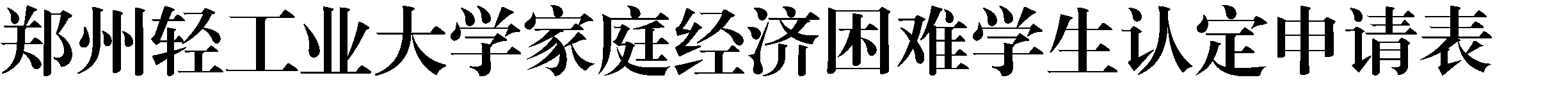 注：家庭经济困难学生认定是做好家庭经济困难学生资助工作的重要环节，体现了党和政府及学校对困难学生的关心和支持。提醒提供证明材料各方要认真负责、实事求是地填写相关内容，对于被认定方因各种原因造成弄虚作假事实的，学校将依据国家政策追回相关资助并给予其纪律处分。 